 SUNDAY WORSHIP SHEET: 7th MARCH 2021 10.30am3rd  SUNDAY of LENT: PENITENCE (Psalm 51)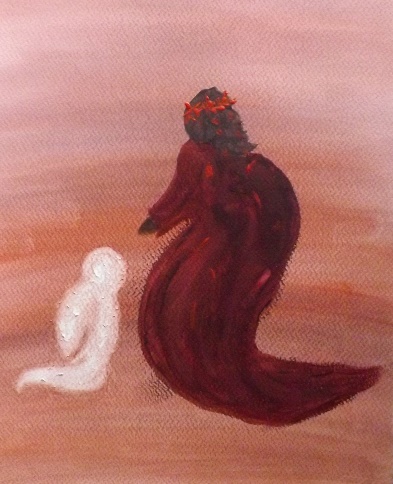 …wash me, and I shall be whiter than snow. READ THIS SECTION BEFORE WORSHIP BEGINS:Welcome to our time of worshipping together, but in different places – all at home (either with or without Facebook live streaming).We suggest that you have a Bible by your side to use.………………..WELCOME & INTRODUCTION:Let us take this moment to stop whatever else we are doing and thinking about. This is God’s time. Sit comfortably. Picture Jesus with you, sitting alongside you and be still with Him. Know He truly loves and cares for you and He can be trusted.Now picture our church family all joining you to worship God in this moment in their own homes. Know that we are worshipping together, even though we can’t see each other.Remember that we are one in the Lord.If you aren’t following the service on FB, we suggest that, if you are alone, you say the prayers and readings aloud. If you are with others, choose someone to lead and the rest of you join in with the words in bold. On FB, simply join in the words in bold.………………….THE GREETINGThe Lord our redeemer be with youand also with you.THE OPENING PRAYER God of our days and years,we set this time apart for you.Form us in the likeness of Christso that our lives may glorify you.Amen.We keep a time of silence, in the presence of the Lord.PRAYER OF PREPARATIONAlmighty God,to whom all hearts are open,all desires known,and from whom no secrets are hidden:cleanse the thoughts of our heartsby the inspiration of your Holy Spirit,that we may perfectly love you,and worthily magnify your holy name;through Christ our Lord.Amen.The BeatitudesLet us hear our Lord’s blessing on those who followhim.Blessed are the poor in spirit,for theirs is the kingdom of heaven.Blessed are those who mourn,for they shall be comforted.Blessed are the meek,for they shall inherit the earth.Blessed are those who hunger and thirst after righteousness,for they shall be satisfied.Blessed are the merciful,for they shall obtain mercy.Blessed are the pure in heart,for they shall see God.Blessed are the peacemakers,for they shall be called children of God.Blessed are those who suffer persecution for righteousness’ sake,for theirs is the kingdom of heaven.Silence is kept.We sing, Purify my heartTHE PRAYER OF THE DAY We pray together: 	Almighty God,
whose most dear Son went not up to joy but first he suffered pain,
and entered not into glory before he was crucified:
mercifully grant that we, walking in the way of the cross,
may find it none other than the way of life and peace;
through Jesus Christ your Son our Lord,
who is alive and reigns with you,
in the unity of the Holy Spirit,
one God, now and for ever. Amen. On Facebook, Clive now reads a story to ‘set the scene.’THE BIBLE READINGS – now read John 2:13-22 and Psalm 51 or listen to them read on Facebook.THE SERMON – Clive. If you are not participating via Facebook, please now read the enclosed sheet which gives the words of the sermon for today. If you ARE participating via Facebook, please just watch and listen to Clive – and then after the service go to the sheet with the ‘script’ of the sermon included with the e-mailing.THE PRAYER OF CONFESSION Our Lord Jesus Christ said:The first commandment is this:‘Hear, O Israel, the Lord our God is the only Lord.You shall love the Lord your God with all your heart,with all your soul, with all your mind,and with all your strength.’The second is this: ‘Love your neighbour as yourself.’There is no other commandment greater than these.On these two commandments hang all the law and the prophets.Amen. Lord, have mercy.THE AGNUS DEIWe say together:Lamb of God,you take away the sin of the world,have mercy on us.Lamb of God,you take away the sin of the world,have mercy on us.Lamb of God,you take away the sin of the world,grant us peace.Compassion and forgiveness belong to the Lord our God,though we have rebelled against him.Let us then renounce our wilfulness and ask his mercyby confessing our sins in penitence and faith.Wash away all my iniquityand cleanse me from my sin.Lord, have mercy.Lord, have mercy.Against you, you only have I sinnedand done what is evil in your sight.Christ, have mercy.Christ, have mercy.Create in me a pure heart, O God,and renew a steadfast spirit within me.Lord, have mercy.Lord, have mercy.PRAYER OF FORGIVENESSMay almighty God,who sent his Son into the world to save sinners,bring us his pardon and peace, now and for ever.Amen.We sing: Thank You for Saving meTHE AFFIRMATION OF FAITH – Let us affirm our faith in Jesus Christ the Son of God.Though he was divine, he did not cling to equality with God, but made himself nothing.Taking the form of a slave, he was born in human likeness.He humbled himself and was obedient to death, even the death of the cross.Therefore, God has raised him on high, and given him the name above every name: that at the name of Jesus every knee should bow, and every voice proclaim that Jesus Christ is Lord, to the glory of God the Father. Amen.THE  PRAYERS – On Facebook, Clive will now lead our prayers.The LORD upholds all those who fall
and lifts up all who are bowed down.
(Psalm 145:14)
God of love
hear the cry of those who yearn for love;
fractured families, broken homes
neglected, unwanted, alone.
God of love
hear our prayerGod of justice
hear the cry of those who yearn for justice;
persecuted and oppressed,
exploited, ill-treated, broken.
God of justice
hear our prayerGod of peace
hear the cry of those who yearn for peace;
in battle zones and broken states,
frightened, fearful, anxious
God of peace
hear our prayerGod of healing
hear the cry of those who yearn for healing;
physical and spiritual
hurting, weakened, depressed
God of healing
hear our prayer
God of mercy
Hear the cry of those who yearn for mercy;
convicted, in need of your Grace,
contrite, humble, bowed down,
God of mercy
hear our prayer
I love the LORD, for he heard my voice;
he heard my cry for mercy.
Because he turned his ear to me,
I will call on him as long as I live.
(Psalm 116:1,2)
May we know
The peace of God
The love of God
The justice of God
The healing and mercy of God
This day and all days
AmenTHE LORD’S PRAYERLet us pray together with confidence as our Saviour has taught usOur Father, who art in heaven, hallowed be thy name; thy kingdom come, thy will be done; on earth as it is in heaven. Give us this day our daily bread. And forgive us as we forgive those who trespass against us. And lead us not into temptation; but deliver us from evil.For thine is the kingdom, the power and the glory for ever and ever. Amen.THE CHURCH PRAYERTo You God be the glory, great things You have done.So loved You the world that You gave us Your Son,Who Yielded His life an atonement for sin,And opened the life gates that we all might go in.We praise You Lord, we praise You, Lord,We want the whole earth to hear Your voice.We praise You Lord, we praise You, Lord,We, Your people, rejoice.We come to You, Father, through Jesus the Son,we give You the glory, For great things You have done. AmenWe sing: There is a RedeemerTHE BLESSING AND DISMISSALGod of compassion,through your Son Jesus Christyou have reconciled your people to yourself.As we follow his example of prayer and fasting,may we obey you with willing heartsand serve one another in holy love;through Jesus Christ our Lord.And the blessing of God Almighty, the Father, the Son and the Holy Spirit,be among us and remain with us always.Amen.Let us bless the Lord.Thanks be to God.Some parts of the service from New Patterns for Worship. Compilation copyright © The Archbishops’ Council 2002.WORSHIP SONGS FOR USE AT THE 10.30am SERVICEPurify my heart
Let me be as gold and precious silver
Purify my heart
Let me be as gold, pure goldRefiner's fire
My heart's one desire
Is to be holy
Set apart for You Lord
I choose to be holy
Set apart for You my Master
Ready to do Your willPurify my heart
Cleanse me from within and make me holy
Purify my heart
Cleanse me from my sin deep withinBrian Doerksen © 1990 Mercy / Vineyard Publishing (Admin. by Integrity Music)Thank You for saving me what can I say?You are my everything, I will sing your praise.You shed your blood for me what can I say?You took my sin and shame, a sinner called by name.

Great is the Lord.So great is the Lord.For we know your truth can set us free;You’ve set your hope in me.Mercy and grace are mine forgiven is my sinJesus, my only hope, the Saviour of the world.‘Great is the Lord’ we cry; God let your kingdom comeYour word has let me see, Thank you for saving me.Great is the Lord. So great is the Lord.Great is the Lord. So great is the Lord.For we know your truth has set us free;You’ve set your hope in me.Thank You for saving me what can I say?Martin Smith © 1993 Curious? Music UK (Admin. by Integrity Music)There is a Redeemer Jesus God's own Son
Precious Lamb of God Messiah Holy OneThank You O my Father
For giving us Your Son
And leaving Your Spirit
Till the work on earth is doneJesus my Redeemer name above all names
Precious Lamb of God Messiah
O for sinners slainThank You O my Father
For giving us Your Son
And leaving Your Spirit
Till the work on earth is doneWhen I stand in glory I will see His face
There I'll serve my King forever
In that holy placeThank You O my Father
For giving us Your Son
And leaving Your Spirit
Till the work on earth is doneMelody Green © 1982 Universal Music - Brentwood Benson Publishing (Admin. by Brentwood-Benson Music Publishing, Inc.)All words reproducedunder CCLI Licence No. 160884